.Intro: 8 Counts (Start on main Vocals)1/2 Turn Left/Sweep. Behind. Side. Cross/Hitch. Cross. Side. 1/8 Turn Right. Drag. 1/8 Turn Right. Side. Left Modified Rocking Chair.* TAG: Here during wall 3 (see bottom of script).Left Cross/Sweep. Cross. Side. Right Reverse Rocking Chair. 1/2 Turn Right. Step. Pivot 1/2 Turn Right. 1/4 Turn Right. Back Rock. Right Side. Behind/Sweep.Behind. 1/8 Turn Left. Forward Rock. Back-Together. Prissy Walks Forward X2. Right Forward Rock. 1 1/2 Turn Right.1/8 Turn Right. Left Cross. Right Side. Behind/Sweep. Right Behind. Side. Right Cross Rock. Close Together. Left Cross Rock. Close Together.**RESTART Here during Wall 5 (see bottom of script)(1) Turn 1/2 Left stepping Right back, sweeping Left around*TAG: During Wall 3, Dance the first 4 Counts and add the following 4 Count Tag to bring you back to the front wall.Right Back Rock. 1/2 Turn Left. Left Back Rock. Close Together.** RESTART: During Wall 5, dance 28 Counts and restart the dance facing 12.00 Wall…..(miss off the cross rocks).www.karlharrywinson.comEvery Light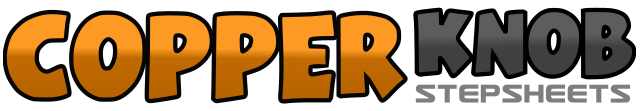 .......Count:32Wall:2Level:Intermediate.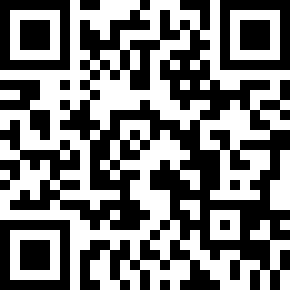 Choreographer:Karl-Harry Winson (UK) - September 2019Karl-Harry Winson (UK) - September 2019Karl-Harry Winson (UK) - September 2019Karl-Harry Winson (UK) - September 2019Karl-Harry Winson (UK) - September 2019.Music:Every Light In the House - Trace AdkinsEvery Light In the House - Trace AdkinsEvery Light In the House - Trace AdkinsEvery Light In the House - Trace AdkinsEvery Light In the House - Trace Adkins........1,2&Turn 1/2 Left stepping Right back, sweeping Left around. Cross Left behind Right. Step Right to Right side. (6.00)3,4&Cross Left over Right hitching Right knee up across Left. Cross Right over Left. Step Left to Left side. (6.00)5Turn 1/8 turn Right stepping big step back on Right dragging Left up towards Right (keep weight on Right). (7.30)6&Cross Left behind Right turning 1/8 Turn Right. Step Right to Right side. (9.00)7&8&Cross Rock Left over Right. Recover weight on Right. Rock Left to Left side. Recover weight on Right.1,2&Cross Left over Right sweeping Right around. Cross Right over Left. Step Left to Left side. (9.00)3&4&Rock Right back. Recover on Left. Rock Right forward. Recover on Left. (9.00)5,6&Turn 1/2 Right stepping Right forward (3.00). Step Left forward. Pivot 1/2 Turn Right. (9.00)7Turn 1/4 Right stepping Left to Left side (12.00).&8Rock back on Right. Recover on Left crossing Left over Right.&1Step Right to Right side. Cross Left behind Right sweeping Right around. (12.00)2&Cross Right behind Left. Turn 1/8 Turn Left stepping Left forward. (10.30)3&Rock Right forward. Recover weight on Left. (10.30)4&Step Right back. Close Left together next to Right (rise onto the balls of your feet as you step back-together)5 – 6Walk Right forward crossing slightly over Left. Walk Left forward crossing slightly over Right. (10.30)7&8Rock Right forward. Recover weight on Left. Turn 1/2 Right stepping Right forward (4.30)&1Turn 1/2 Right stepping Left back (10.30). Turn 1/2 Right stepping Right forward sweeping Left around. (4.30)2&3Turn 1/8 Right crossing Left over Right. Step Right to Right side. Cross Left behind Right sweeping Right (6.00)4&Cross Right behind Left. Step Left to Left side.5,6&Cross rock Right over Left. Recover weight on Left. Step Right beside Left.7,8&Cross rock Left over Right. Recover weight on Right. Step Left beside Right. (6.00)5,6&Rock Right back. Recover on Left. Turn 1/2 Left stepping Right back. (12.00)7,8&Rock Left back. Recover on Right. Step Left together with Right. (12.00)